Prot. 1951/VII.9                                                                                      Pimonte, 21/09/2017Allegato alla Circolare n. 13PROTOCOLLOPER LA SOMMINISTRAZIONE DEI FARMACI A SCUOLAIn adempimento alle Raccomandazioni emanate il 25/11/2005 congiuntamente dal Ministero della Salute e dal Ministero dell'Istruzione, dell'Università e della Ricerca, contenenti le linee guida da adottare in presenza di studenti che necessitano la somministrazione di farmaci in orario scolastico, al fine di tutelare il diritto allo studio, la salute ed il benessere degli studenti all’interno della struttura scolastica,PREMESSO CHE:Con la Legge 27 maggio 1991 n. 176 è stata ratificata e data esecuzione alla “Convenzione sui Diritti del fanciullo” (New York - 20/11/1989) nella quale viene espressamente indicato che “ gli stati parti adottano misure per promuovere la regolarità della frequenza scolastica …” (art. 28 comma 1 lett. e).L’essere portatori di una patologia specifica non deve, quindi, costituire fattore di emarginazione per lo studente di ogni ordine e grado di scuola, il quale può avere la necessità della somministrazione di farmaci in ambito scolastico a causa di patologie le cui manifestazioni acute possono manifestarsi in modo non prevedibile.	La somministrazione di farmaci in ambito scolastico è riservata esclusivamente alle situazioni per le quali il medico curante valuta l’assoluta necessità di assunzione del farmaco nell’arco temporale in cui l’alunno frequenta la scuola (orario scolastico).	La somministrazione di farmaci a scuola può avvenire solo quando non sono richieste al somministratore cognizioni specialistiche di tipo sanitario né l’esercizio di discrezionalità tecnica.	La richiesta di autorizzazione alla somministrazione di farmaci inoltrata dalla famiglia al Dirigente scolastico ha validità per l’anno scolastico in corso deve essere rinnovata all’inizio di ogni anno scolastico (anche per eventuale proroga).SI DISPONEIl seguente protocollo in cui si declinano compiti e le responsabilità delle parti interessate: famiglia, medico curante, ASL e istituzione scolastica nel caso di gravi patologie che necessitano di somministrazione dei farmaci in orario scolastico.Soggetti coinvoltiDirigente scolastico Personale scolastico Famiglia dell'alunno richiedente la somministrazione del farmaco Medico curante o Azienda Sanitaria Locale Ente localeProcedura di intervento La somministrazione di farmaci in orario scolastico deve essere formalmente richiesta dai genitori degli alunni o dagli esercitanti la potestà genitoriale, a fronte della presentazione di una certificazione medica attestante lo stato di malattia dell’alunno, con la prescrizione specifica dei farmaci da assumere (conservazione, modalità e tempi di somministrazione, posologia) attraverso i modelli precompilati che fanno parte integrante di questo protocollo.Il ricorso al presente protocollo si rende necessario nei casi in cui l'alunno:Sia affetto da patologia cronica la cui terapia necessita la somministrazione di farmaci in orari non differibili da quelli scolastici e non richieda l'esercizio della discrezionalità da parte di chi deve somministrare il farmaco (né in relazione all'individuazione degli eventi in cui occorre somministrare il farmaco, né in relazione ai tempi, alla posologia e alle modalità di somministrazione e di conservazione del farmaco)  Sia affetto da patologia cronica che può manifestarsi in episodi di emergenza non prevedibili ma comunque noti e risolvibili attraverso il trattamento prescritto da personale medico e non richiedente competenze specialistiche superiori a quelle possedute dalla famiglia. L'adozione delle misure prescritte in questo protocollo e l'osservanza di quanto concordato tra i soggetti coinvolti solleva il personale da ogni responsabilità civile e penale.LA DIRIGENTE SCOLASTICA  Fornisce alle famiglie tutte le istruzioni iniziali per l'esecuzione di questo protocollo  Individua il luogo fisico idoneo per la conservazione e la somministrazione dei farmaci  Autorizza, se prevista e certificata, la somministrazione/autosomministrazione del farmaco Concede, su richiesta, alla famiglia dell'alunno o a personale sanitario specializzato, l'autorizzazione ad accedere nei locali dell'Istituto qualora la somministrazione del farmaco necessiti cautele maggiori o procedure particolari (farmaci iniettivi, utilizzo di strumentazione tecnica)  Verifica la disponibilità degli operatori scolastici in servizio a garantire la continuità della somministrazione dei farmaci. Gli operatori scolastici sono individuati tra il personale docente ed ATA, in via prioritaria tra quanti preferibilmente nell’ambito del personale già nominato come addetto al primo soccorso (ai sensi del D. L. 81/08 e D.M. 388/03)   Ricorre al servizio sanitario ogniqualvolta si manifestino episodi di emergenza  Coinvolge Enti e Servizi Sanitari locali ogniqualvolta risulti indispensabile ricorrere ad essi per mancanza di risorse o disponibilità o competenze interne all'Istituto, al fine di attuare la piena realizzazione del diritto allo studio e garantire il diritto alla salute degli alunni.IL PERSONALE SCOLASTICO  Collabora ad una efficace realizzazione del presente protocollo, volto a garantire il diritto allo studio di ogni studente  Partecipa ad eventuali momenti di formazione congiunta con personale specializzato  Segnala con tempestività qualsiasi episodio non rientri nella casistica qui contemplata  Ricorre al servizio sanitario ogniqualvolta si manifestino episodi di emergenza.LA FAMIGLIA  Consegna alla scuola la certificazione medica attestante la patologia dell’alunno, segnalando tutti i casi che potenzialmente necessitano di una maggiore attenzione, in particolar modo i casi di allergie che possono in maniera imprevedibile dare adito ad episodi di dispnea o shock anafilattico. In tal caso, la Dirigente Scolastica si impegna ad organizzare incontri di formazione in situazione per la somministrazione di farmaci salvavita per via iniettiva (cortisone e adrenalina)Consegna contestualmente e debitamente compilati gli Allegati n. 1-2-3-4-5-6 Consegna i farmaci all'Istituto attestandone l'integrità e la validità in apposito verbale di consegna Fornisce tempestivamente le nuove dosi del farmaco ogniqualvolta esso si esaurisce  Informa tempestivamente l’Istituto di eventuali variazioni nella terapia prescritta. .IL PERSONALE MEDICORilascia la certificazione attestante la patologia dell’alunnoRilascia l’attestazione (Allegato 2) con la quale si richiede la somministrazione di farmaci a scuola solo in assoluto caso di necessità, compilata in ogni sua parte.Fanno parte integrante del presente Protocollo i seguenti allegati: All. 1 Richiesta della famiglia di autorizzazione alla somministrazione/autosomministrazione di farmaci in orario scolastico All. 2 Attestazione del medico curante o altro personale sanitario relativa alla modalità di somministrazione/autosomministrazione di farmaci in orario scolastico All. 3 Verbale di consegna di farmaci da somministrare orario scolastico All. 4 Richiesta di accesso ai locali per la somministrazione del farmaco All. 5 Designazione del personale scolastico autorizzato alla somministrazione di farmaci in orario scolastico. All. 6 Piano di azione in dettaglioLa Dirigente Scolastica Adele Porta(Firma autografa sostituita a mezzo stampa ex art. 3 c. 2 d.lgs n. 39/93)ISTITUTO COMPRENSIVO STATALE“Paride Del Pozzo” Via S. Spirito, 6 - PIMONTE (NA) - C.A.P.: 80050 - Tel: 0818792130 -  Fax: 0818749957 NAIC86400X@istruzione.it - http://www.icsdelpozzo.gov.itPEC: NAIC86400X@pec.istruzione.itC.MEC. NAIC86400X                                                      C.F. 82008870634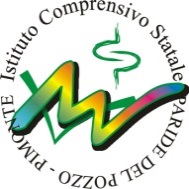 